西安市鄠邑区人民法院人民法庭安全检查装备采购项目竞争性谈判公告项目概况西安市鄠邑区人民法院人民法庭安全检查装备采购项目的潜在供应商可在西安市经开区凤城八路正尚国际金融广场A座7层703（张家堡转盘东南角）获取采购文件，并于2022年10月17日 10时30分（北京时间）前提交响应文件。一、项目基本情况项目编号：SDZC2022-272项目名称：西安市鄠邑区人民法院人民法庭安全检查装备采购项目采购方式：竞争性谈判预算金额：340000.00元采购需求：合同包1(西安市鄠邑区人民法院人民法庭安全检查装备采购项目):合同包预算金额：340,000.00元本合同包不接受联合体投标合同履行期限：自合同签订后10个日历日内完成交货二、 申请人的资格要求：1.满足《中华人民共和国政府采购法》第二十二条规定2.落实政府采购政策需满足的资格要求： 合同包1(西安市鄠邑区人民法院人民法庭安全检查装备采购项目)落实政府采购政策需满足的资格要求如下:本项目专门面向小微企业采购；须符合《政府采购促进中小企业发展管理办法》（财库〔2020〕46号）规定的小微企业参加（提供《中小企业声明函》，式样见竞争性谈判响应文件格式）。3.本项目的特定资格要求：合同包1(西安市鄠邑区人民法院人民法庭安全检查装备采购项目)特定资格要求如下:3.1法定代表人授权委托书（附法定代表人或负责人身份证复印件及被授权人身份证复印件）；法定代表人或负责人直接参加谈判只须提供法定代表人资格证明书（附法定代表人或负责人身份证复印件）；3.2不得为“信用中国”网站(http://www.creditchina.gov.cn)列入“失信被执行人（页面跳转至“中国执行信息公开网”http://zxgk.court.gov.cn/shixin/）、重大税收违法失信主体、政府采购严重违法失信行为记录名单”的供应商；不得为中国政府采购网(http://www.ccgp.gov.cn)“政府采购严重违法失信行为记录名单”中的供应商； 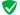 3.3单位负责人为同一人或者存在直接控股、管理关系的不同供应商，不得参加同一合同项下的政府采购活动； 说明：本项目不接受联合体谈判。三、获取招标文件时间： 2022年10月08日至 2022年10月11日 ，每天上午 09:00:00 至 12:00:00 ，下午 13:30:00 至 17:00:00 （北京时间,法定节假日除外）途径：西安市经开区凤城八路正尚国际金融广场A座7层703（张家堡转盘东南角）方式：现场获取售价：免费获取四、提交投标文件截止时间、开标时间和地点时间： 2022年10月17日10时30分00秒 （北京时间）提交投标文件地点：西安市经开区凤城八路正尚国际金融广场A座7层703（张家堡转盘东南角）上德招标开标室（一）开标地点：西安市经开区凤城八路正尚国际金融广场A座7层703（张家堡转盘东南角）上德招标开标室（一）五、公告期限自本公告发布之日起3个工作日。六、其他补充事宜1.落实的政府采购政策:1.1《政府采购促进中小企业发展管理办法》（财库〔2020〕46号）； 1.2《财政部司法部关于政府采购支持监狱企业发展有关问题的通知》（财库〔2014〕68号）； 1.3《国务院办公厅关于建立政府强制采购节能产品制度的通知》（国办发〔2007〕51号）； 1.4《节能产品政府采购实施意见》（财库[2004]185号）； 1.5《环境标志产品政府采购实施的意见》（财库[2006]90号）；1.6《财政部、民政部、中国残疾人联合会关于促进残疾人就业政府采购政策的通知》（财库[2017]141号）；1.7《陕西省中小企业政府采购信用融资办法》（陕财办采〔2018〕23号）；1.8《陕西省财政厅关于进一步加大政府采购支持中小企业力度的通知》（陕财办采〔2022〕5号）、《陕西省财政厅关于落实政府采购支持中小企业政策有关事项的通知》（陕财办采函〔2022〕10号）；1.9如有最新颁布的政府采购政策，按最新的文件执行。2. 获取竞争性谈判文件时，请携带有效的单位介绍信及被介绍人身份证复印件，加盖供应商公章（鲜章），可自带U盘拷贝电子文件（本项目仅支持现场报名获取，谢绝邮寄）。七、对本次采购提出询问，请按以下方式联系。1.釆购人信息名称：西安市鄠邑区人民法院地址：西安市鄠邑区人民路十字西北角联系方式：029-814998002.釆购代理机构信息名称：陕西上德招标有限公司地址：西安市经开区凤城八路正尚国际金融广场A座7层703（张家堡转盘东南角）联系方式：029-86673953、029-86518381、029-89299829、029-892932313.项目联系方式项目联系人：何长青（12号工位）电话：029-86673953、029-86518381、029-89299829、029-89293231转8012品目号品目名称采购标的数量（单位）技术规格、参数及要求品目预算(元)最高限价(元)1-1安全、检查、监视、报警设备安全、检查、监视、报警设备1项详见竞争性谈判文件340000.00/